Grade 4 Weekly Newsletter September 25-29, 2017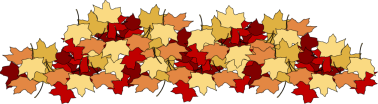 Dear Parents, As you are aware there has been a decrease in student enrollment at LECS and due to this we have lost a teacher. Classes have been reconfigured. Our grade four class has lost some students but we have gained others. We will make the transition as comfortable and as smooth as possible for all students. Here are a few reminders: For the next six weeks the whole school will be having the Toilet Paper Challenge. Our school will be helping out the Oromocto and Fredericton Community Foodbank by collecting toilet paper. The class that donates the most will receive a party and get to wrap Mr. Anderson and Mrs. Atherton in toilet paper during the Halloween Extravaganza.Tuesday, Sept. 26th is a half day for students. Students will be dismissed early as teachers have professional learning in the afternoon.Please note our Terry Fox Run is Wednesday, Sept. 27th. –There was a typo with the date in last week’s newsletter that I sent out. If the school raises more than $550.00 for the Terry Fox foundation Mr. Anderson will dye his hair pink for a whole week! Donations are due Friday, September 29th.Homework:        **All homework is due this Friday, Sept. 29th.Complete the Greater Than, Less Than game at home with a partner. This is a game that we have played in class. There are two sides with this game. Have your child read the final answer when they complete each round (for example: two thousand seven hundred forty six is greater than two thousand four hundred seven). If your child is able to write and read four digit numbers properly with this game, challenge them with five or six digit numbers.**Please note when reading numbers the word and is not supposed to be used (i.e. 2345-should be read: two thousand three hundred forty five).In math this week we will continue to learn how to compare numbers and look for patterns.2. Spelling words this week: 1. first 2. next 3. finally 4. somebody 5. someplace 6. somewhere 7. hundred 8. thousand   Please practice spelling these at home and we will have a Show What You Know (quiz) based on these words on Friday. In your child’s duotang is their Show What You Know from Friday. We have been learning how to spell words properly when they are plural. There is a worksheet to complete for homework on plurals.3.Read at least 20 minutes a night. Please use the reading log below to record what you have read. Remember grade fours for every 20 mins you read, you will earn $10 in classroom bucks!! If you would like to borrow books from me, please let me know.If you have any questions or concerns, please don’t hesitate to get in contact with me.           S. Baker   sheila.baker@nbed.nb.ca       Day of the WeekTitle of The BookMinutes ReadParent’s InitialsMondayTuesdayWednesdayThursday